Magazyny Komercyjne – dach magazynu nr 3/1 o powierzchni 1007 m2 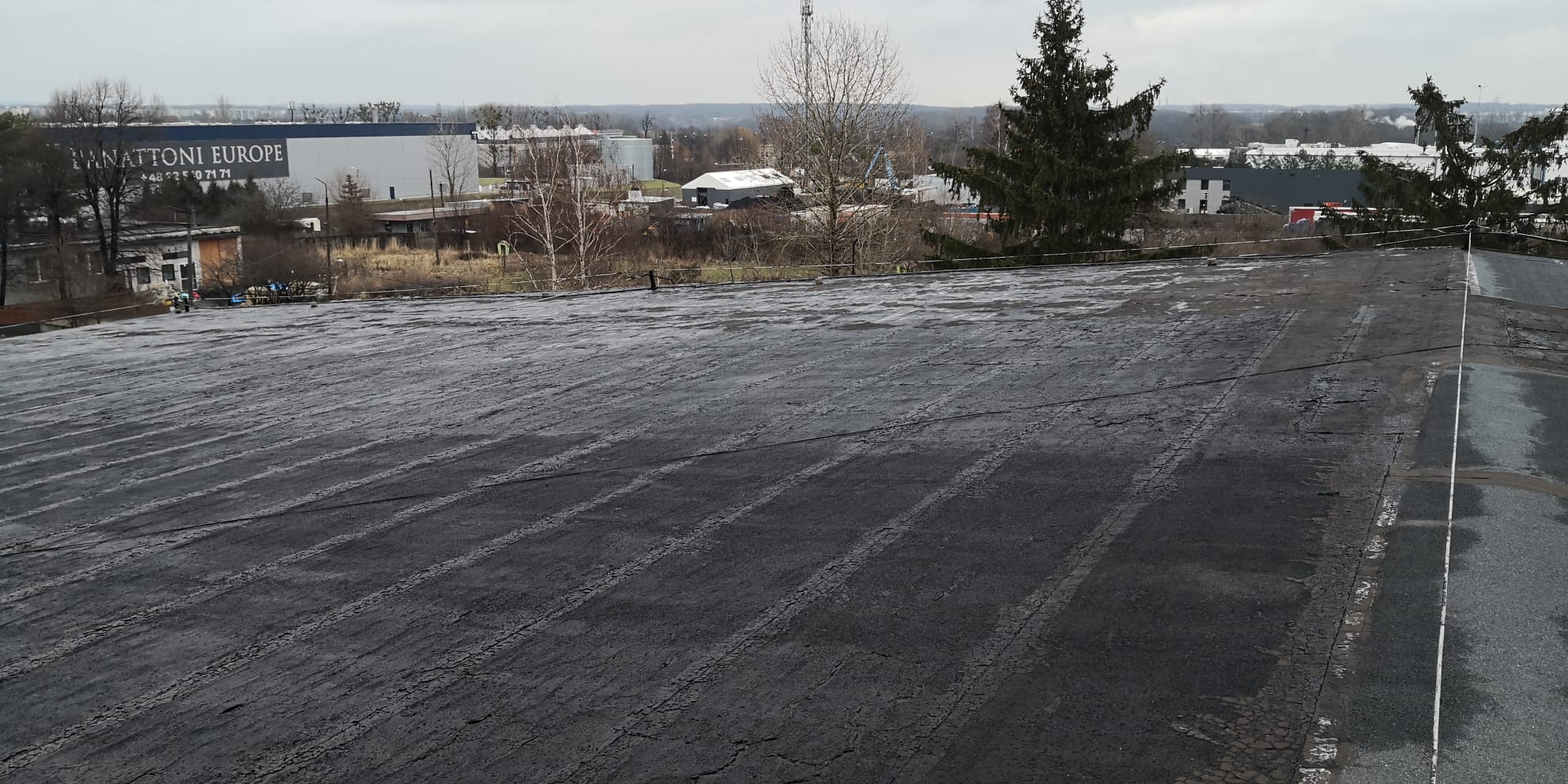 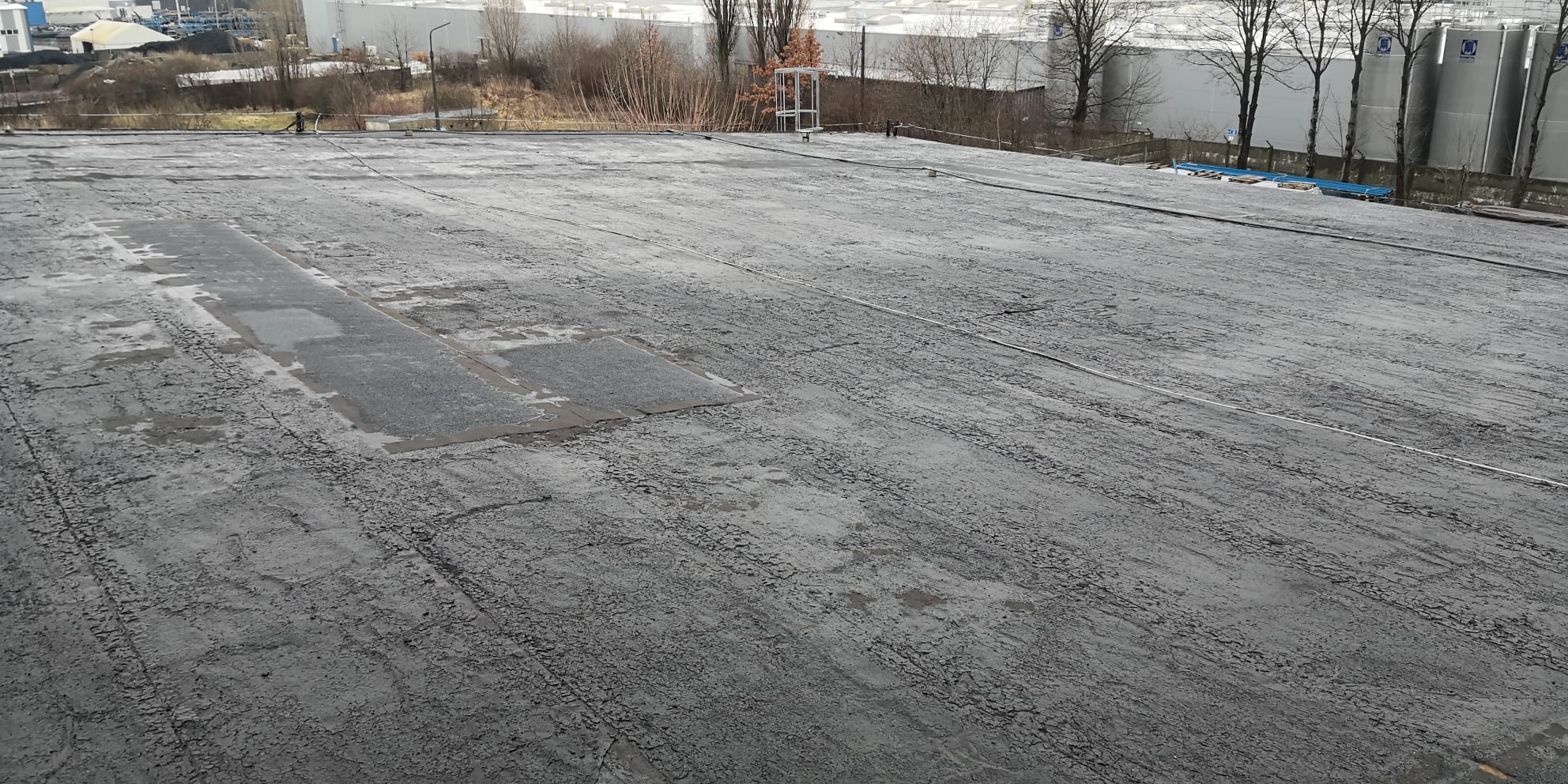 Magazyny Komercyjne – dach magazynu nr 4/2 o powierzchni 2254 m2 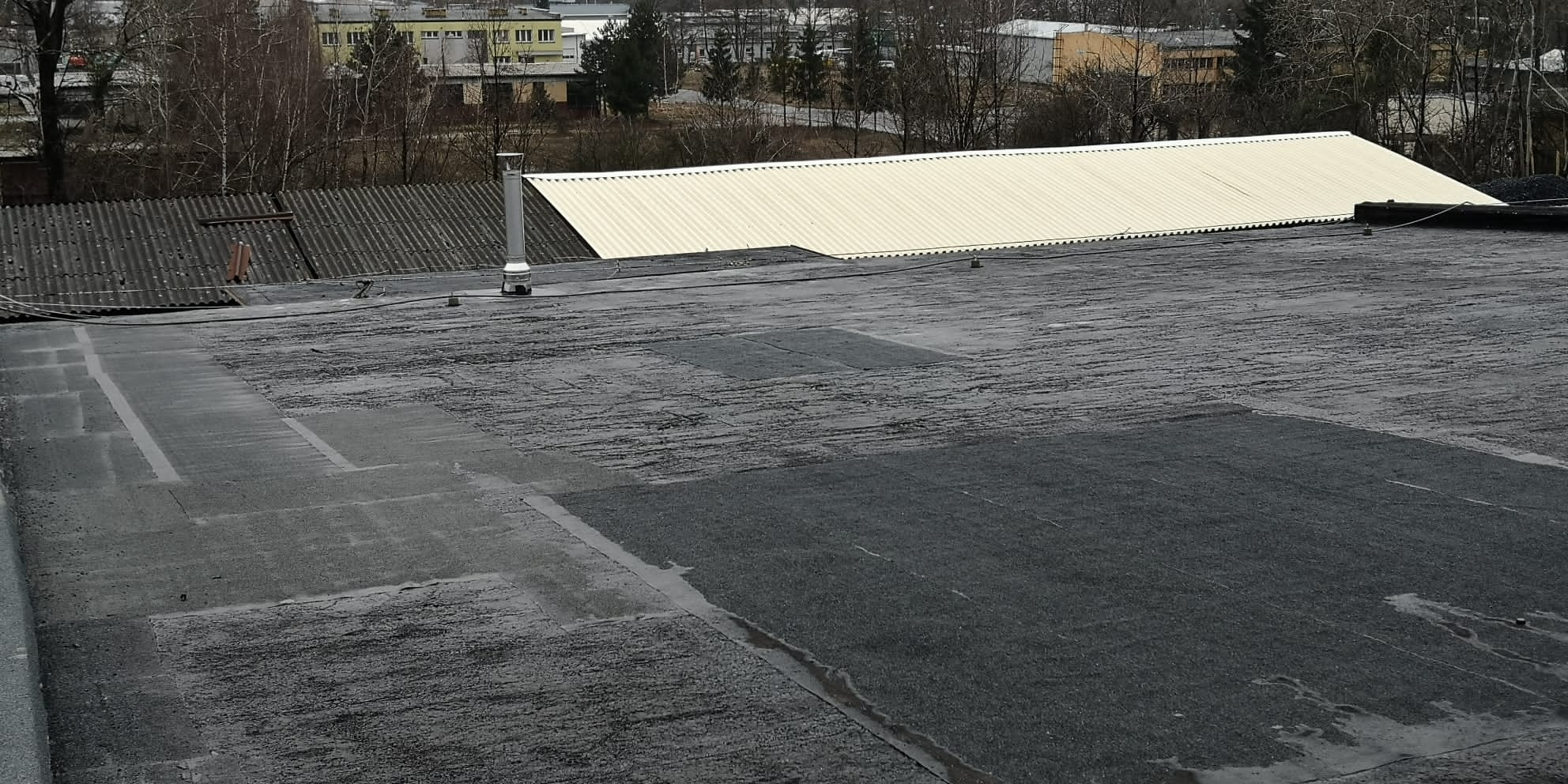 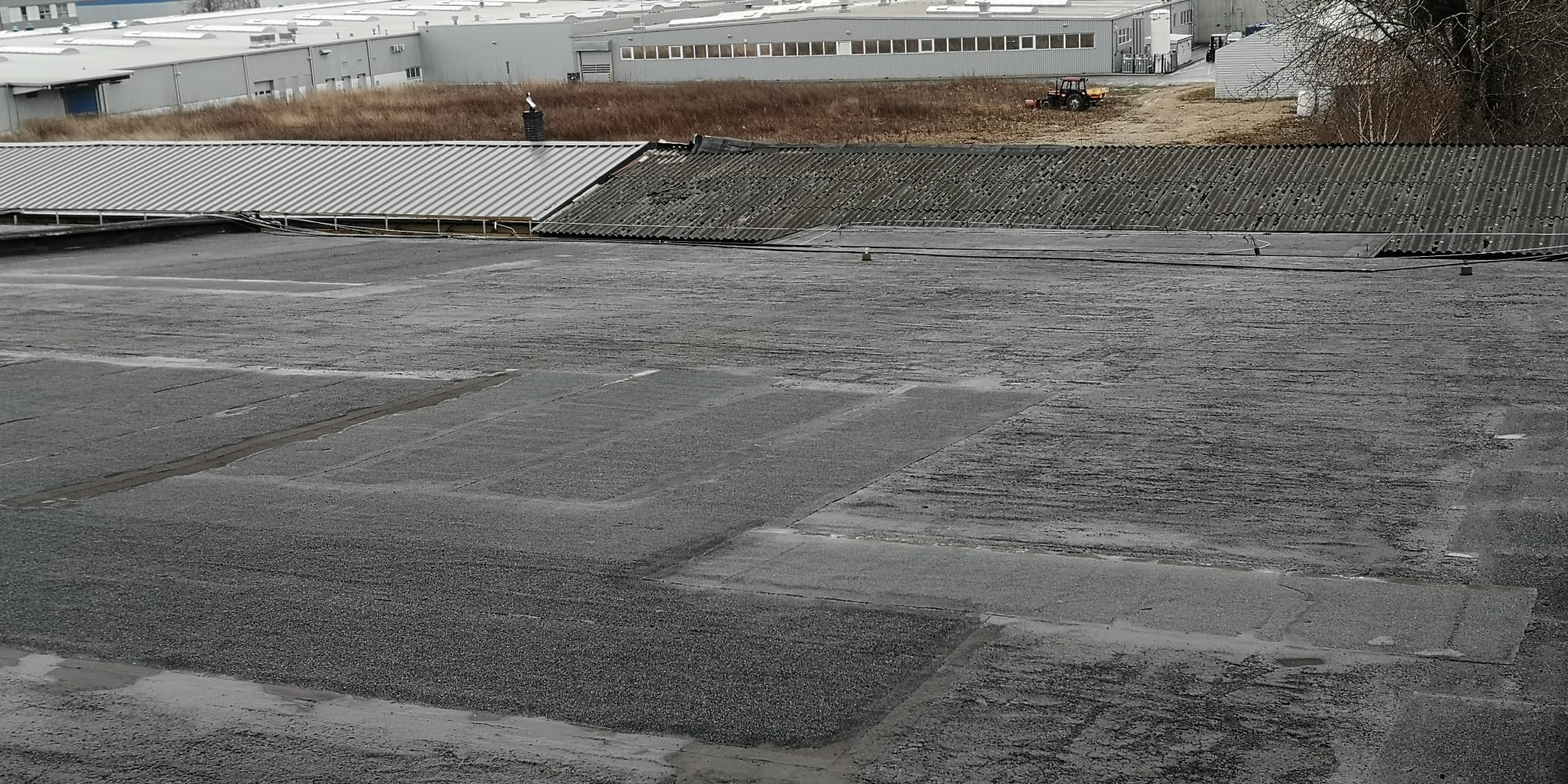 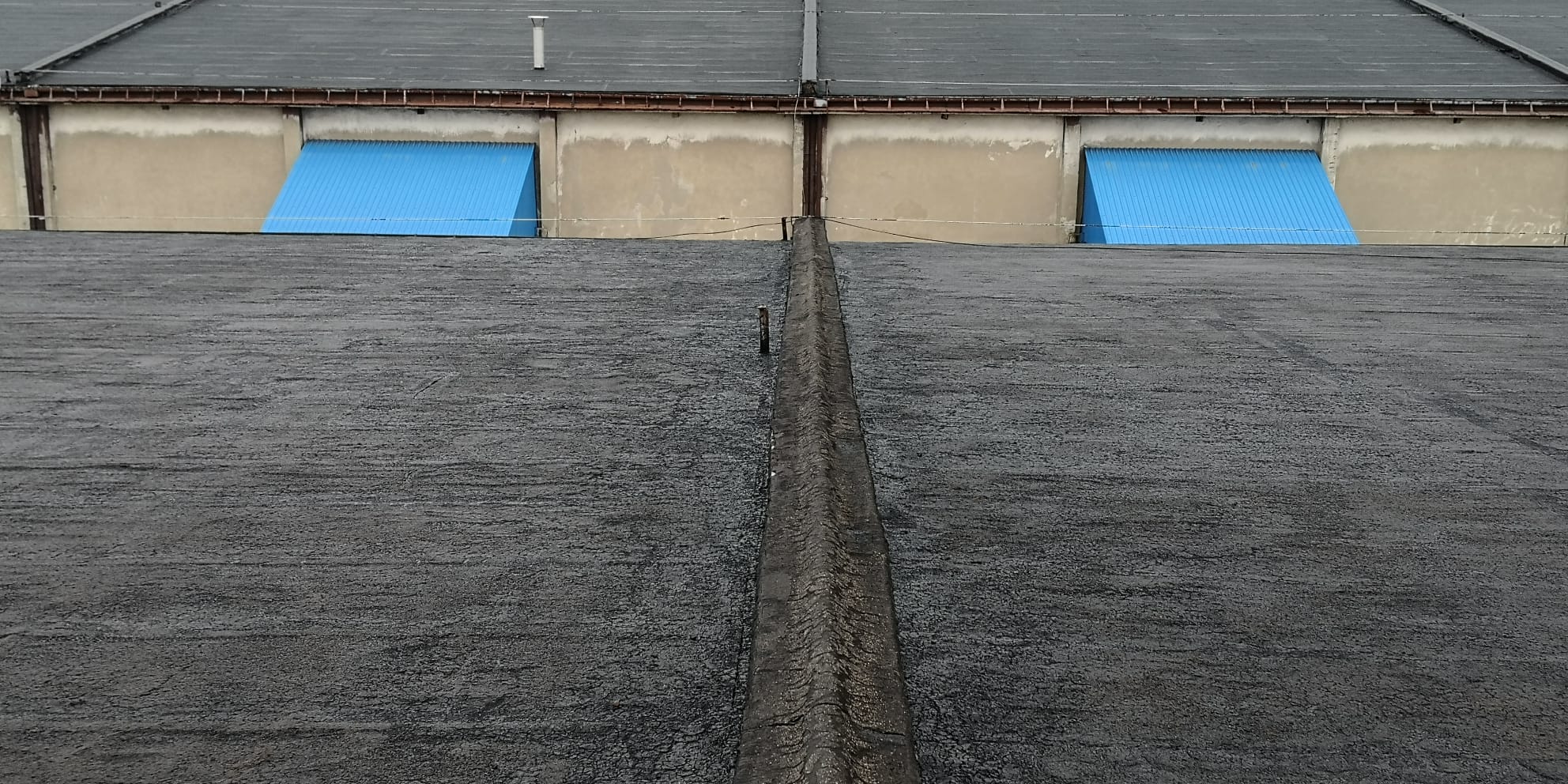 